Thursday Lunch time club                               Lesson:  Netball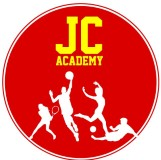 Thursday Lunch time club                               Lesson:  NetballThursday Lunch time club                               Lesson:  NetballThursday Lunch time club                               Lesson:  NetballResources: Netballs/Discs/Bibs/ConesResources: Netballs/Discs/Bibs/ConesResources: Netballs/Discs/Bibs/ConesResources: Netballs/Discs/Bibs/ConesWarm UpTime Bomb- Children will be placed in a circle and will have to chest pass the ball around the circle within 10 seconds, whoever has the ball after 10 seconds will be out. Different types of passing will be brought into the game to challenge to the children and familiarise them with the types of passes in netball (chest pass, overhead pass, bounce pass)Warm UpTime Bomb- Children will be placed in a circle and will have to chest pass the ball around the circle within 10 seconds, whoever has the ball after 10 seconds will be out. Different types of passing will be brought into the game to challenge to the children and familiarise them with the types of passes in netball (chest pass, overhead pass, bounce pass)Warm UpTime Bomb- Children will be placed in a circle and will have to chest pass the ball around the circle within 10 seconds, whoever has the ball after 10 seconds will be out. Different types of passing will be brought into the game to challenge to the children and familiarise them with the types of passes in netball (chest pass, overhead pass, bounce pass)Coaching points: ListenConcentrateDon’t start too quick Warm UpTime Bomb- Children will be placed in a circle and will have to chest pass the ball around the circle within 10 seconds, whoever has the ball after 10 seconds will be out. Different types of passing will be brought into the game to challenge to the children and familiarise them with the types of passes in netball (chest pass, overhead pass, bounce pass)Warm UpTime Bomb- Children will be placed in a circle and will have to chest pass the ball around the circle within 10 seconds, whoever has the ball after 10 seconds will be out. Different types of passing will be brought into the game to challenge to the children and familiarise them with the types of passes in netball (chest pass, overhead pass, bounce pass)Warm UpTime Bomb- Children will be placed in a circle and will have to chest pass the ball around the circle within 10 seconds, whoever has the ball after 10 seconds will be out. Different types of passing will be brought into the game to challenge to the children and familiarise them with the types of passes in netball (chest pass, overhead pass, bounce pass)Safety points:Area will be checkedMain Activity (35mins):The rules and regulations of net ball will be explained and then 3 team captains will then be picked and they will pick teams and be told the rules of the tournament. The tournament will begin and the team that’s not playing will be the ball boys. Each game will last 3 minutes. Teams will swap over accordingly and the winners will remain on the pitch.Main Activity (35mins):The rules and regulations of net ball will be explained and then 3 team captains will then be picked and they will pick teams and be told the rules of the tournament. The tournament will begin and the team that’s not playing will be the ball boys. Each game will last 3 minutes. Teams will swap over accordingly and the winners will remain on the pitch.Main Activity (35mins):The rules and regulations of net ball will be explained and then 3 team captains will then be picked and they will pick teams and be told the rules of the tournament. The tournament will begin and the team that’s not playing will be the ball boys. Each game will last 3 minutes. Teams will swap over accordingly and the winners will remain on the pitch.1 Coaching points:Co-ordinationTechnique Ball work 2. Safety points:Sensible Behaviour Listening Skills1 Coaching points:Accuracy AwarenessCommunicationFootworkReactionTeamwork2 Safety points:Sensible behaviour Listening SkillsCool Down(10mins)Points will be counted in by each team and the winning team will be the weekly champions. When called into lunch children will sidestep  into lunch.Cool Down(10mins)Points will be counted in by each team and the winning team will be the weekly champions. When called into lunch children will sidestep  into lunch.Cool Down(10mins)Points will be counted in by each team and the winning team will be the weekly champions. When called into lunch children will sidestep  into lunch.Safety points:watching where you are going.REDAmend Session to ensure children are learningAMBER Make lesson slightly harder to challenge those children who are excellingGREENThe lesson will be progressed to make it harder and more detailedOutcome of the session: Working on the set position and understanding of techniques